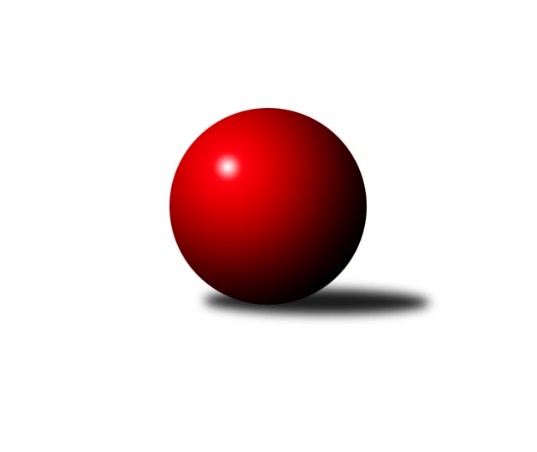 Č.5Ročník 2017/2018	16.7.2024 Krajský přebor Ústeckého kraje 2017/2018Statistika 5. kolaTabulka družstev:		družstvo	záp	výh	rem	proh	skore	sety	průměr	body	plné	dorážka	chyby	1.	TJ Sokol Duchcov B	5	5	0	0	31.5 : 8.5 	(37.5 : 22.5)	2580	10	1762	818	34.2	2.	TJ Sokol Údlice	5	4	0	1	30.0 : 10.0 	(44.0 : 16.0)	2635	8	1792	843	30.2	3.	TJ Elektrárny Kadaň B	5	4	0	1	28.0 : 12.0 	(34.5 : 25.5)	2521	8	1741	781	37	4.	ASK Lovosice	5	4	0	1	26.0 : 14.0 	(31.0 : 29.0)	2409	8	1712	698	52.6	5.	KO Česká Kamenice	5	4	0	1	25.0 : 15.0 	(32.0 : 28.0)	2514	8	1737	777	39.8	6.	Sokol Ústí n. L.	5	3	0	2	21.5 : 18.5 	(28.5 : 31.5)	2458	6	1720	738	45.6	7.	TJ Slovan Vejprty	5	3	0	2	20.0 : 20.0 	(33.5 : 26.5)	2464	6	1718	746	48.2	8.	TJ Lokomotiva Žatec	5	2	0	3	22.0 : 18.0 	(36.5 : 23.5)	2495	4	1747	748	35.6	9.	TJ VTŽ Chomutov B	5	2	0	3	18.0 : 22.0 	(29.5 : 30.5)	2505	4	1708	797	40.2	10.	TJ Teplice Letná B	5	2	0	3	18.0 : 22.0 	(29.0 : 31.0)	2455	4	1666	789	45	11.	SKK Bílina	5	1	0	4	13.0 : 27.0 	(29.0 : 31.0)	2365	2	1687	678	52	12.	KK Hvězda Trnovany C	5	1	0	4	9.0 : 31.0 	(19.0 : 41.0)	2245	2	1594	651	71	13.	TJ Lokomotiva Ústí n. L. B	5	0	0	5	11.5 : 28.5 	(22.0 : 38.0)	2436	0	1700	736	47.8	14.	TJ SK Verneřice	5	0	0	5	6.5 : 33.5 	(14.0 : 46.0)	2435	0	1732	703	50.8Tabulka doma:		družstvo	záp	výh	rem	proh	skore	sety	průměr	body	maximum	minimum	1.	TJ Sokol Údlice	3	3	0	0	23.0 : 1.0 	(32.0 : 4.0)	2634	6	2656	2610	2.	TJ Elektrárny Kadaň B	3	3	0	0	20.0 : 4.0 	(24.5 : 11.5)	2646	6	2712	2575	3.	ASK Lovosice	3	3	0	0	19.0 : 5.0 	(21.0 : 15.0)	2416	6	2442	2383	4.	TJ Sokol Duchcov B	2	2	0	0	12.0 : 4.0 	(16.0 : 8.0)	2703	4	2724	2681	5.	KO Česká Kamenice	2	2	0	0	12.0 : 4.0 	(13.0 : 11.0)	2485	4	2510	2460	6.	TJ Slovan Vejprty	2	2	0	0	10.0 : 6.0 	(15.0 : 9.0)	2529	4	2541	2517	7.	TJ Lokomotiva Žatec	3	2	0	1	18.0 : 6.0 	(26.5 : 9.5)	2533	4	2586	2489	8.	Sokol Ústí n. L.	3	2	0	1	14.5 : 9.5 	(17.0 : 19.0)	2359	4	2379	2321	9.	KK Hvězda Trnovany C	2	1	0	1	8.0 : 8.0 	(13.0 : 11.0)	2463	2	2528	2397	10.	TJ VTŽ Chomutov B	2	1	0	1	8.0 : 8.0 	(12.5 : 11.5)	2581	2	2621	2540	11.	SKK Bílina	3	1	0	2	10.0 : 14.0 	(17.0 : 19.0)	2426	2	2439	2408	12.	TJ Teplice Letná B	3	1	0	2	9.5 : 14.5 	(16.0 : 20.0)	2419	2	2442	2385	13.	TJ Lokomotiva Ústí n. L. B	2	0	0	2	6.0 : 10.0 	(10.0 : 14.0)	2650	0	2674	2626	14.	TJ SK Verneřice	2	0	0	2	2.5 : 13.5 	(5.0 : 19.0)	2411	0	2448	2374Tabulka venku:		družstvo	záp	výh	rem	proh	skore	sety	průměr	body	maximum	minimum	1.	TJ Sokol Duchcov B	3	3	0	0	19.5 : 4.5 	(21.5 : 14.5)	2539	6	2663	2441	2.	KO Česká Kamenice	3	2	0	1	13.0 : 11.0 	(19.0 : 17.0)	2523	4	2692	2409	3.	TJ Teplice Letná B	2	1	0	1	8.5 : 7.5 	(13.0 : 11.0)	2473	2	2492	2453	4.	TJ Elektrárny Kadaň B	2	1	0	1	8.0 : 8.0 	(10.0 : 14.0)	2459	2	2505	2413	5.	TJ Sokol Údlice	2	1	0	1	7.0 : 9.0 	(12.0 : 12.0)	2636	2	2678	2593	6.	Sokol Ústí n. L.	2	1	0	1	7.0 : 9.0 	(11.5 : 12.5)	2507	2	2600	2414	7.	ASK Lovosice	2	1	0	1	7.0 : 9.0 	(10.0 : 14.0)	2406	2	2435	2377	8.	TJ Slovan Vejprty	3	1	0	2	10.0 : 14.0 	(18.5 : 17.5)	2442	2	2538	2387	9.	TJ VTŽ Chomutov B	3	1	0	2	10.0 : 14.0 	(17.0 : 19.0)	2480	2	2585	2408	10.	TJ Lokomotiva Žatec	2	0	0	2	4.0 : 12.0 	(10.0 : 14.0)	2477	0	2551	2402	11.	SKK Bílina	2	0	0	2	3.0 : 13.0 	(12.0 : 12.0)	2335	0	2369	2300	12.	TJ Lokomotiva Ústí n. L. B	3	0	0	3	5.5 : 18.5 	(12.0 : 24.0)	2364	0	2466	2267	13.	TJ SK Verneřice	3	0	0	3	4.0 : 20.0 	(9.0 : 27.0)	2443	0	2506	2394	14.	KK Hvězda Trnovany C	3	0	0	3	1.0 : 23.0 	(6.0 : 30.0)	2172	0	2235	2119Tabulka podzimní části:		družstvo	záp	výh	rem	proh	skore	sety	průměr	body	doma	venku	1.	TJ Sokol Duchcov B	5	5	0	0	31.5 : 8.5 	(37.5 : 22.5)	2580	10 	2 	0 	0 	3 	0 	0	2.	TJ Sokol Údlice	5	4	0	1	30.0 : 10.0 	(44.0 : 16.0)	2635	8 	3 	0 	0 	1 	0 	1	3.	TJ Elektrárny Kadaň B	5	4	0	1	28.0 : 12.0 	(34.5 : 25.5)	2521	8 	3 	0 	0 	1 	0 	1	4.	ASK Lovosice	5	4	0	1	26.0 : 14.0 	(31.0 : 29.0)	2409	8 	3 	0 	0 	1 	0 	1	5.	KO Česká Kamenice	5	4	0	1	25.0 : 15.0 	(32.0 : 28.0)	2514	8 	2 	0 	0 	2 	0 	1	6.	Sokol Ústí n. L.	5	3	0	2	21.5 : 18.5 	(28.5 : 31.5)	2458	6 	2 	0 	1 	1 	0 	1	7.	TJ Slovan Vejprty	5	3	0	2	20.0 : 20.0 	(33.5 : 26.5)	2464	6 	2 	0 	0 	1 	0 	2	8.	TJ Lokomotiva Žatec	5	2	0	3	22.0 : 18.0 	(36.5 : 23.5)	2495	4 	2 	0 	1 	0 	0 	2	9.	TJ VTŽ Chomutov B	5	2	0	3	18.0 : 22.0 	(29.5 : 30.5)	2505	4 	1 	0 	1 	1 	0 	2	10.	TJ Teplice Letná B	5	2	0	3	18.0 : 22.0 	(29.0 : 31.0)	2455	4 	1 	0 	2 	1 	0 	1	11.	SKK Bílina	5	1	0	4	13.0 : 27.0 	(29.0 : 31.0)	2365	2 	1 	0 	2 	0 	0 	2	12.	KK Hvězda Trnovany C	5	1	0	4	9.0 : 31.0 	(19.0 : 41.0)	2245	2 	1 	0 	1 	0 	0 	3	13.	TJ Lokomotiva Ústí n. L. B	5	0	0	5	11.5 : 28.5 	(22.0 : 38.0)	2436	0 	0 	0 	2 	0 	0 	3	14.	TJ SK Verneřice	5	0	0	5	6.5 : 33.5 	(14.0 : 46.0)	2435	0 	0 	0 	2 	0 	0 	3Tabulka jarní části:		družstvo	záp	výh	rem	proh	skore	sety	průměr	body	doma	venku	1.	TJ Lokomotiva Ústí n. L. B	0	0	0	0	0.0 : 0.0 	(0.0 : 0.0)	0	0 	0 	0 	0 	0 	0 	0 	2.	TJ Slovan Vejprty	0	0	0	0	0.0 : 0.0 	(0.0 : 0.0)	0	0 	0 	0 	0 	0 	0 	0 	3.	TJ SK Verneřice	0	0	0	0	0.0 : 0.0 	(0.0 : 0.0)	0	0 	0 	0 	0 	0 	0 	0 	4.	TJ Sokol Duchcov B	0	0	0	0	0.0 : 0.0 	(0.0 : 0.0)	0	0 	0 	0 	0 	0 	0 	0 	5.	ASK Lovosice	0	0	0	0	0.0 : 0.0 	(0.0 : 0.0)	0	0 	0 	0 	0 	0 	0 	0 	6.	KK Hvězda Trnovany C	0	0	0	0	0.0 : 0.0 	(0.0 : 0.0)	0	0 	0 	0 	0 	0 	0 	0 	7.	KO Česká Kamenice	0	0	0	0	0.0 : 0.0 	(0.0 : 0.0)	0	0 	0 	0 	0 	0 	0 	0 	8.	TJ VTŽ Chomutov B	0	0	0	0	0.0 : 0.0 	(0.0 : 0.0)	0	0 	0 	0 	0 	0 	0 	0 	9.	Sokol Ústí n. L.	0	0	0	0	0.0 : 0.0 	(0.0 : 0.0)	0	0 	0 	0 	0 	0 	0 	0 	10.	TJ Elektrárny Kadaň B	0	0	0	0	0.0 : 0.0 	(0.0 : 0.0)	0	0 	0 	0 	0 	0 	0 	0 	11.	TJ Lokomotiva Žatec	0	0	0	0	0.0 : 0.0 	(0.0 : 0.0)	0	0 	0 	0 	0 	0 	0 	0 	12.	TJ Teplice Letná B	0	0	0	0	0.0 : 0.0 	(0.0 : 0.0)	0	0 	0 	0 	0 	0 	0 	0 	13.	TJ Sokol Údlice	0	0	0	0	0.0 : 0.0 	(0.0 : 0.0)	0	0 	0 	0 	0 	0 	0 	0 	14.	SKK Bílina	0	0	0	0	0.0 : 0.0 	(0.0 : 0.0)	0	0 	0 	0 	0 	0 	0 	0 Zisk bodů pro družstvo:		jméno hráče	družstvo	body	zápasy	v %	dílčí body	sety	v %	1.	Martin Vršan 	TJ Sokol Údlice 	5	/	5	(100%)	9	/	10	(90%)	2.	Pavel Šporer 	TJ Sokol Duchcov B 	4	/	4	(100%)	7	/	8	(88%)	3.	Tomáš Charvát 	ASK Lovosice 	4	/	4	(100%)	7	/	8	(88%)	4.	Markéta Hofmanová 	TJ Sokol Duchcov B 	4	/	4	(100%)	6.5	/	8	(81%)	5.	Jaroslav Verner 	TJ Sokol Údlice 	4	/	4	(100%)	6	/	8	(75%)	6.	Petr Mako 	TJ Sokol Údlice 	4	/	5	(80%)	9	/	10	(90%)	7.	Antonín Onderka 	TJ Elektrárny Kadaň B 	4	/	5	(80%)	8	/	10	(80%)	8.	František Kopecký 	TJ Sokol Duchcov B 	4	/	5	(80%)	8	/	10	(80%)	9.	Josef Hudec 	TJ Slovan Vejprty 	4	/	5	(80%)	7.5	/	10	(75%)	10.	Zdeněk, st. Ptáček st.	TJ Lokomotiva Žatec 	4	/	5	(80%)	6.5	/	10	(65%)	11.	Zdeněk Hošek 	TJ Elektrárny Kadaň B 	4	/	5	(80%)	6	/	10	(60%)	12.	Pavel Bidmon 	TJ Elektrárny Kadaň B 	4	/	5	(80%)	6	/	10	(60%)	13.	Miloš Martínek 	KO Česká Kamenice 	4	/	5	(80%)	5	/	10	(50%)	14.	Jindřich Formánek 	TJ Sokol Duchcov B 	3.5	/	4	(88%)	4	/	8	(50%)	15.	Jiří Semelka 	TJ Sokol Duchcov B 	3.5	/	5	(70%)	6	/	10	(60%)	16.	Petr Bílek 	Sokol Ústí n. L. 	3	/	3	(100%)	6	/	6	(100%)	17.	Martin Čecho 	SKK Bílina 	3	/	4	(75%)	4	/	8	(50%)	18.	Jiří, ml. Trojan ml.	TJ Lokomotiva Ústí n. L. B 	3	/	4	(75%)	3	/	8	(38%)	19.	Ladislav Zalabák 	ASK Lovosice 	3	/	4	(75%)	3	/	8	(38%)	20.	Stanislav, st. Šmíd st.	TJ VTŽ Chomutov B 	3	/	5	(60%)	7.5	/	10	(75%)	21.	Jakub Hudec 	TJ Slovan Vejprty 	3	/	5	(60%)	7	/	10	(70%)	22.	Lukáš Uhlíř 	SKK Bílina 	3	/	5	(60%)	7	/	10	(70%)	23.	Josef Jiřinský 	TJ Teplice Letná B 	3	/	5	(60%)	7	/	10	(70%)	24.	Tomáš Malec 	KO Česká Kamenice 	3	/	5	(60%)	6	/	10	(60%)	25.	Karel Kühnel 	KO Česká Kamenice 	3	/	5	(60%)	6	/	10	(60%)	26.	Petr Kalina 	ASK Lovosice 	3	/	5	(60%)	6	/	10	(60%)	27.	Václav Tajbl st.	TJ Lokomotiva Žatec 	3	/	5	(60%)	6	/	10	(60%)	28.	Martin Budský 	TJ Slovan Vejprty 	3	/	5	(60%)	6	/	10	(60%)	29.	Robert Ambra 	TJ Elektrárny Kadaň B 	3	/	5	(60%)	6	/	10	(60%)	30.	Emil Campr 	TJ Sokol Údlice 	3	/	5	(60%)	6	/	10	(60%)	31.	Martin Vondráček 	TJ Sokol Údlice 	3	/	5	(60%)	6	/	10	(60%)	32.	Filip Prokeš 	TJ VTŽ Chomutov B 	3	/	5	(60%)	5	/	10	(50%)	33.	Petr Šmelhaus 	KO Česká Kamenice 	3	/	5	(60%)	5	/	10	(50%)	34.	Jindřich Wolf 	Sokol Ústí n. L. 	3	/	5	(60%)	5	/	10	(50%)	35.	Jaroslav Ondráček 	ASK Lovosice 	3	/	5	(60%)	4	/	10	(40%)	36.	Antonín Čaboun 	TJ Lokomotiva Žatec 	2.5	/	3	(83%)	5	/	6	(83%)	37.	Josef Málek 	TJ Lokomotiva Ústí n. L. B 	2.5	/	4	(63%)	3	/	8	(38%)	38.	Jan Salajka 	TJ Teplice Letná B 	2.5	/	5	(50%)	4	/	10	(40%)	39.	Daniel Sekyra 	TJ SK Verneřice  	2.5	/	5	(50%)	3	/	10	(30%)	40.	Martin Bergerhof 	KK Hvězda Trnovany C 	2	/	2	(100%)	4	/	4	(100%)	41.	Miroslav Náhlovský 	KK Hvězda Trnovany C 	2	/	2	(100%)	4	/	4	(100%)	42.	Vladimír Hurník 	TJ Sokol Údlice 	2	/	2	(100%)	4	/	4	(100%)	43.	Michaela Šuterová 	TJ Lokomotiva Žatec 	2	/	2	(100%)	3	/	4	(75%)	44.	Petr, ml. Kunt ml.	Sokol Ústí n. L. 	2	/	3	(67%)	3.5	/	6	(58%)	45.	Radek Goldšmíd 	TJ Lokomotiva Žatec 	2	/	4	(50%)	5	/	8	(63%)	46.	Zdeněk Novák 	TJ VTŽ Chomutov B 	2	/	4	(50%)	5	/	8	(63%)	47.	Milan Hnilica 	TJ Teplice Letná B 	2	/	4	(50%)	4	/	8	(50%)	48.	Nataša Feketi 	TJ Elektrárny Kadaň B 	2	/	4	(50%)	3	/	8	(38%)	49.	Ladislav Čecháček 	TJ Teplice Letná B 	2	/	4	(50%)	3	/	8	(38%)	50.	Miloš Maňour 	ASK Lovosice 	2	/	4	(50%)	3	/	8	(38%)	51.	Milan Uher 	TJ Slovan Vejprty 	2	/	5	(40%)	6	/	10	(60%)	52.	Jaroslav Chot 	ASK Lovosice 	2	/	5	(40%)	5	/	10	(50%)	53.	Iveta Ptáčková 	TJ Lokomotiva Žatec 	2	/	5	(40%)	5	/	10	(50%)	54.	Lenka Nováková 	TJ VTŽ Chomutov B 	2	/	5	(40%)	5	/	10	(50%)	55.	Petr Dvořák 	TJ Elektrárny Kadaň B 	2	/	5	(40%)	4.5	/	10	(45%)	56.	Petr Lukšík 	TJ VTŽ Chomutov B 	2	/	5	(40%)	4	/	10	(40%)	57.	Tomáš Čecháček 	TJ Teplice Letná B 	2	/	5	(40%)	4	/	10	(40%)	58.	Jitka Šálková 	KK Hvězda Trnovany C 	2	/	5	(40%)	4	/	10	(40%)	59.	Petr Málek 	Sokol Ústí n. L. 	1.5	/	5	(30%)	4	/	10	(40%)	60.	Miroslav Vondra 	SKK Bílina 	1	/	1	(100%)	2	/	2	(100%)	61.	Lubomír Ptáček 	TJ Lokomotiva Žatec 	1	/	1	(100%)	2	/	2	(100%)	62.	Tomáš Šaněk 	SKK Bílina 	1	/	1	(100%)	2	/	2	(100%)	63.	Milan Vik 	TJ Lokomotiva Ústí n. L. B 	1	/	1	(100%)	2	/	2	(100%)	64.	Michal Dvořák 	TJ Lokomotiva Žatec 	1	/	1	(100%)	2	/	2	(100%)	65.	Viktor Žďárský 	TJ VTŽ Chomutov B 	1	/	1	(100%)	1	/	2	(50%)	66.	Ladislav Sedlák 	TJ Teplice Letná B 	1	/	1	(100%)	1	/	2	(50%)	67.	Jaroslav Seifert 	TJ Elektrárny Kadaň B 	1	/	1	(100%)	1	/	2	(50%)	68.	Milan Šelicha 	TJ SK Verneřice  	1	/	1	(100%)	1	/	2	(50%)	69.	Josef Matoušek 	TJ Lokomotiva Ústí n. L. B 	1	/	1	(100%)	1	/	2	(50%)	70.	Karel Sottner 	TJ Lokomotiva Ústí n. L. B 	1	/	1	(100%)	1	/	2	(50%)	71.	Jaroslav Kuneš 	Sokol Ústí n. L. 	1	/	1	(100%)	1	/	2	(50%)	72.	Emil Kirschdorf 	TJ Lokomotiva Ústí n. L. B 	1	/	1	(100%)	1	/	2	(50%)	73.	Miroslav Zítek 	TJ Sokol Údlice 	1	/	2	(50%)	3	/	4	(75%)	74.	Věra Šimečková 	KO Česká Kamenice 	1	/	2	(50%)	3	/	4	(75%)	75.	Zdeněk Janda 	KO Česká Kamenice 	1	/	2	(50%)	3	/	4	(75%)	76.	Vladislav Janda 	KO Česká Kamenice 	1	/	2	(50%)	2	/	4	(50%)	77.	Milan Schoř 	Sokol Ústí n. L. 	1	/	2	(50%)	2	/	4	(50%)	78.	Jiří Malec 	KO Česká Kamenice 	1	/	2	(50%)	2	/	4	(50%)	79.	Petr, st. Zalabák st.	ASK Lovosice 	1	/	2	(50%)	2	/	4	(50%)	80.	Miroslav Hilzensauer 	TJ Sokol Duchcov B 	1	/	2	(50%)	1	/	4	(25%)	81.	Arnošt Werschall 	TJ Slovan Vejprty 	1	/	3	(33%)	4	/	6	(67%)	82.	Patrik Kukeně 	TJ SK Verneřice  	1	/	3	(33%)	3	/	6	(50%)	83.	Milan Nový 	KK Hvězda Trnovany C 	1	/	3	(33%)	3	/	6	(50%)	84.	Miroslava Žáková 	TJ Sokol Duchcov B 	1	/	3	(33%)	3	/	6	(50%)	85.	Miroslav Farkaš 	TJ Slovan Vejprty 	1	/	3	(33%)	2	/	6	(33%)	86.	Stanislav Novák 	TJ VTŽ Chomutov B 	1	/	3	(33%)	2	/	6	(33%)	87.	Jiří Pulchart 	Sokol Ústí n. L. 	1	/	3	(33%)	2	/	6	(33%)	88.	Martin Vích 	SKK Bílina 	1	/	3	(33%)	2	/	6	(33%)	89.	Václav Ajm 	TJ Lokomotiva Ústí n. L. B 	1	/	4	(25%)	4	/	8	(50%)	90.	Petr, st. Kunt st.	Sokol Ústí n. L. 	1	/	4	(25%)	3	/	8	(38%)	91.	Lukáš Zítka 	TJ SK Verneřice  	1	/	4	(25%)	2	/	8	(25%)	92.	Rudolf Březina 	TJ Teplice Letná B 	1	/	5	(20%)	5	/	10	(50%)	93.	Gerhard Schlögl 	SKK Bílina 	1	/	5	(20%)	5	/	10	(50%)	94.	Eugen Škurla 	TJ Lokomotiva Ústí n. L. B 	1	/	5	(20%)	4	/	10	(40%)	95.	Jiří Pavelka 	SKK Bílina 	1	/	5	(20%)	2	/	10	(20%)	96.	Ladislav, ml. Elis ml.	TJ SK Verneřice  	1	/	5	(20%)	1	/	10	(10%)	97.	Jaroslav Filip 	TJ Teplice Letná B 	0.5	/	1	(50%)	1	/	2	(50%)	98.	Jiří Jarolím 	TJ Lokomotiva Žatec 	0.5	/	2	(25%)	2	/	4	(50%)	99.	Dalibor Dařílek 	TJ Sokol Duchcov B 	0.5	/	3	(17%)	2	/	6	(33%)	100.	Milan Daniš 	TJ Sokol Údlice 	0	/	1	(0%)	1	/	2	(50%)	101.	Daniel Žemlička 	TJ SK Verneřice  	0	/	1	(0%)	1	/	2	(50%)	102.	Pavel Wágner 	ASK Lovosice 	0	/	1	(0%)	1	/	2	(50%)	103.	Tomáš Zahálka 	TJ Lokomotiva Ústí n. L. B 	0	/	1	(0%)	1	/	2	(50%)	104.	Rudolf Podhola 	SKK Bílina 	0	/	1	(0%)	1	/	2	(50%)	105.	Dančo Bosilkov 	TJ VTŽ Chomutov B 	0	/	1	(0%)	0	/	2	(0%)	106.	Pavel Vacinek 	TJ Lokomotiva Žatec 	0	/	1	(0%)	0	/	2	(0%)	107.	František Ajm 	TJ Lokomotiva Ústí n. L. B 	0	/	1	(0%)	0	/	2	(0%)	108.	Lucie Johannisová 	KK Hvězda Trnovany C 	0	/	1	(0%)	0	/	2	(0%)	109.	Viktor Kováč 	Sokol Ústí n. L. 	0	/	1	(0%)	0	/	2	(0%)	110.	Barbora Salajková 	KK Hvězda Trnovany C 	0	/	1	(0%)	0	/	2	(0%)	111.	Zdeněk, ml. Ptáček ml.	TJ Lokomotiva Žatec 	0	/	1	(0%)	0	/	2	(0%)	112.	Johan Hablawetz 	TJ Slovan Vejprty 	0	/	1	(0%)	0	/	2	(0%)	113.	Filip Turtenwald 	TJ Lokomotiva Ústí n. L. B 	0	/	1	(0%)	0	/	2	(0%)	114.	Ladislav, st. Elis st.	TJ SK Verneřice  	0	/	1	(0%)	0	/	2	(0%)	115.	Karel Beran 	KO Česká Kamenice 	0	/	1	(0%)	0	/	2	(0%)	116.	Jiří, st. Trojan st.	TJ Lokomotiva Ústí n. L. B 	0	/	1	(0%)	0	/	2	(0%)	117.	Josef Korbelík 	TJ Sokol Údlice 	0	/	1	(0%)	0	/	2	(0%)	118.	Pavlína Kubitová 	KK Hvězda Trnovany C 	0	/	2	(0%)	1	/	4	(25%)	119.	Eduard Šram 	TJ SK Verneřice  	0	/	2	(0%)	0	/	4	(0%)	120.	Jiří Augustovič 	TJ Slovan Vejprty 	0	/	3	(0%)	1	/	6	(17%)	121.	Miroslav Zítka 	TJ SK Verneřice  	0	/	3	(0%)	1	/	6	(17%)	122.	Marie Juklová 	TJ Lokomotiva Ústí n. L. B 	0	/	3	(0%)	1	/	6	(17%)	123.	Pavlína Černíková 	SKK Bílina 	0	/	4	(0%)	3	/	8	(38%)	124.	Michal Bůžek 	KK Hvězda Trnovany C 	0	/	4	(0%)	1	/	8	(13%)	125.	Pavlína Sekyrová 	TJ SK Verneřice  	0	/	4	(0%)	1	/	8	(13%)	126.	Miroslava Zemánková 	KK Hvězda Trnovany C 	0	/	5	(0%)	1	/	10	(10%)	127.	Lenka Bůžková 	KK Hvězda Trnovany C 	0	/	5	(0%)	1	/	10	(10%)Průměry na kuželnách:		kuželna	průměr	plné	dorážka	chyby	výkon na hráče	1.	TJ Lokomotiva Ústí nad Labem, 1-4	2667	1805	862	29.8	(444.6)	2.	Duchcov, 1-4	2637	1789	847	29.8	(439.5)	3.	Kadaň, 1-2	2579	1794	785	45.5	(429.9)	4.	TJ VTŽ Chomutov, 1-2	2546	1761	784	38.5	(424.3)	5.	Údlice, 1-2	2495	1724	771	45.5	(415.9)	6.	Vejprty, 1-2	2493	1710	782	44.3	(415.5)	7.	Verneřice, 1-2	2474	1693	781	42.5	(412.5)	8.	Hvězda Trnovany, 1-2	2448	1694	753	47.5	(408.0)	9.	Žatec, 1-2	2444	1697	747	42.2	(407.4)	10.	Česká Kamenice, 1-2	2441	1732	708	50.8	(406.8)	11.	Bílina, 1-2	2437	1696	741	43.0	(406.3)	12.	TJ Teplice Letná, 1-2	2434	1683	751	45.5	(405.8)	13.	Bohušovice, 1-4	2368	1677	690	55.7	(394.7)	14.	Sokol Ústí, 1-2	2336	1667	669	59.0	(389.4)Nejlepší výkony na kuželnách:TJ Lokomotiva Ústí nad Labem, 1-4KO Česká Kamenice	2692	3. kolo	Tomáš Malec 	KO Česká Kamenice	483	3. koloTJ Sokol Údlice	2678	1. kolo	Martin Vršan 	TJ Sokol Údlice	478	1. koloTJ Lokomotiva Ústí n. L. B	2674	3. kolo	Miloš Martínek 	KO Česká Kamenice	477	3. koloTJ Lokomotiva Ústí n. L. B	2626	1. kolo	Václav Ajm 	TJ Lokomotiva Ústí n. L. B	476	3. kolo		. kolo	Jaroslav Verner 	TJ Sokol Údlice	474	1. kolo		. kolo	Tomáš Zahálka 	TJ Lokomotiva Ústí n. L. B	472	3. kolo		. kolo	Eugen Škurla 	TJ Lokomotiva Ústí n. L. B	461	1. kolo		. kolo	Josef Málek 	TJ Lokomotiva Ústí n. L. B	459	3. kolo		. kolo	Eugen Škurla 	TJ Lokomotiva Ústí n. L. B	457	3. kolo		. kolo	Josef Matoušek 	TJ Lokomotiva Ústí n. L. B	456	1. koloDuchcov, 1-4TJ Sokol Duchcov B	2724	1. kolo	Markéta Hofmanová 	TJ Sokol Duchcov B	500	1. koloTJ Sokol Duchcov B	2681	3. kolo	Pavel Šporer 	TJ Sokol Duchcov B	477	3. koloTJ Sokol Údlice	2593	3. kolo	Markéta Hofmanová 	TJ Sokol Duchcov B	475	3. koloTJ Lokomotiva Žatec	2551	1. kolo	Pavel Šporer 	TJ Sokol Duchcov B	469	1. kolo		. kolo	Jindřich Formánek 	TJ Sokol Duchcov B	460	3. kolo		. kolo	Petr Mako 	TJ Sokol Údlice	458	3. kolo		. kolo	Antonín Čaboun 	TJ Lokomotiva Žatec	457	1. kolo		. kolo	Dalibor Dařílek 	TJ Sokol Duchcov B	457	1. kolo		. kolo	Martin Vršan 	TJ Sokol Údlice	451	3. kolo		. kolo	František Kopecký 	TJ Sokol Duchcov B	451	1. koloKadaň, 1-2TJ Elektrárny Kadaň B	2712	4. kolo	Zdeněk Hošek 	TJ Elektrárny Kadaň B	481	4. koloTJ Elektrárny Kadaň B	2650	3. kolo	Antonín Onderka 	TJ Elektrárny Kadaň B	480	3. koloSokol Ústí n. L.	2600	3. kolo	Pavel Bidmon 	TJ Elektrárny Kadaň B	473	4. koloTJ Elektrárny Kadaň B	2575	2. kolo	Antonín Onderka 	TJ Elektrárny Kadaň B	471	4. koloTJ SK Verneřice 	2506	4. kolo	Tomáš Charvát 	ASK Lovosice	457	2. koloASK Lovosice	2435	2. kolo	Zdeněk Hošek 	TJ Elektrárny Kadaň B	456	3. kolo		. kolo	Pavel Bidmon 	TJ Elektrárny Kadaň B	452	2. kolo		. kolo	Daniel Sekyra 	TJ SK Verneřice 	451	4. kolo		. kolo	Petr Bílek 	Sokol Ústí n. L.	450	3. kolo		. kolo	Antonín Onderka 	TJ Elektrárny Kadaň B	447	2. koloTJ VTŽ Chomutov, 1-2TJ Sokol Duchcov B	2663	5. kolo	Jiří Semelka 	TJ Sokol Duchcov B	469	5. koloTJ VTŽ Chomutov B	2621	2. kolo	František Kopecký 	TJ Sokol Duchcov B	465	5. koloTJ VTŽ Chomutov B	2540	5. kolo	Stanislav, st. Šmíd st.	TJ VTŽ Chomutov B	455	2. koloTJ Lokomotiva Ústí n. L. B	2360	2. kolo	Zdeněk Novák 	TJ VTŽ Chomutov B	447	5. kolo		. kolo	Pavel Šporer 	TJ Sokol Duchcov B	446	5. kolo		. kolo	Milan Vik 	TJ Lokomotiva Ústí n. L. B	443	2. kolo		. kolo	Jindřich Formánek 	TJ Sokol Duchcov B	441	5. kolo		. kolo	Lenka Nováková 	TJ VTŽ Chomutov B	440	2. kolo		. kolo	Petr Lukšík 	TJ VTŽ Chomutov B	437	2. kolo		. kolo	Filip Prokeš 	TJ VTŽ Chomutov B	434	2. koloÚdlice, 1-2TJ Sokol Údlice	2656	4. kolo	Jaroslav Verner 	TJ Sokol Údlice	478	2. koloTJ Sokol Údlice	2635	5. kolo	Emil Campr 	TJ Sokol Údlice	465	2. koloTJ Sokol Údlice	2610	2. kolo	Martin Vršan 	TJ Sokol Údlice	465	5. koloTJ SK Verneřice 	2428	2. kolo	Martin Vršan 	TJ Sokol Údlice	462	4. koloTJ VTŽ Chomutov B	2408	4. kolo	Vladimír Hurník 	TJ Sokol Údlice	458	4. koloKK Hvězda Trnovany C	2235	5. kolo	Martin Vondráček 	TJ Sokol Údlice	452	4. kolo		. kolo	Emil Campr 	TJ Sokol Údlice	443	5. kolo		. kolo	Martin Vršan 	TJ Sokol Údlice	443	2. kolo		. kolo	Petr Mako 	TJ Sokol Údlice	440	4. kolo		. kolo	Jaroslav Verner 	TJ Sokol Údlice	440	4. koloVejprty, 1-2TJ Slovan Vejprty	2541	5. kolo	Stanislav, st. Šmíd st.	TJ VTŽ Chomutov B	482	1. koloTJ Slovan Vejprty	2517	1. kolo	Martin Budský 	TJ Slovan Vejprty	460	1. koloTJ Lokomotiva Ústí n. L. B	2466	5. kolo	Josef Hudec 	TJ Slovan Vejprty	452	5. koloTJ VTŽ Chomutov B	2448	1. kolo	Josef Hudec 	TJ Slovan Vejprty	450	1. kolo		. kolo	Jakub Hudec 	TJ Slovan Vejprty	446	5. kolo		. kolo	Jakub Hudec 	TJ Slovan Vejprty	438	1. kolo		. kolo	Jiří, ml. Trojan ml.	TJ Lokomotiva Ústí n. L. B	436	5. kolo		. kolo	Lenka Nováková 	TJ VTŽ Chomutov B	435	1. kolo		. kolo	Josef Málek 	TJ Lokomotiva Ústí n. L. B	431	5. kolo		. kolo	Filip Prokeš 	TJ VTŽ Chomutov B	424	1. koloVerneřice, 1-2TJ VTŽ Chomutov B	2585	3. kolo	Patrik Kukeně 	TJ SK Verneřice 	460	1. koloTJ Teplice Letná B	2492	1. kolo	Stanislav, st. Šmíd st.	TJ VTŽ Chomutov B	457	3. koloTJ SK Verneřice 	2448	3. kolo	Zdeněk Novák 	TJ VTŽ Chomutov B	454	3. koloTJ SK Verneřice 	2374	1. kolo	Daniel Sekyra 	TJ SK Verneřice 	448	3. kolo		. kolo	Jan Salajka 	TJ Teplice Letná B	440	1. kolo		. kolo	Tomáš Čecháček 	TJ Teplice Letná B	435	1. kolo		. kolo	Filip Prokeš 	TJ VTŽ Chomutov B	430	3. kolo		. kolo	Rudolf Březina 	TJ Teplice Letná B	427	1. kolo		. kolo	Petr Lukšík 	TJ VTŽ Chomutov B	420	3. kolo		. kolo	Milan Šelicha 	TJ SK Verneřice 	419	3. koloHvězda Trnovany, 1-2KK Hvězda Trnovany C	2528	3. kolo	Miroslav Náhlovský 	KK Hvězda Trnovany C	469	1. koloTJ Teplice Letná B	2453	3. kolo	Miroslav Náhlovský 	KK Hvězda Trnovany C	463	3. koloSokol Ústí n. L.	2414	1. kolo	Jitka Šálková 	KK Hvězda Trnovany C	461	3. koloKK Hvězda Trnovany C	2397	1. kolo	Rudolf Březina 	TJ Teplice Letná B	439	3. kolo		. kolo	Martin Bergerhof 	KK Hvězda Trnovany C	438	3. kolo		. kolo	Ladislav Čecháček 	TJ Teplice Letná B	423	3. kolo		. kolo	Jaroslav Kuneš 	Sokol Ústí n. L.	417	1. kolo		. kolo	Petr Málek 	Sokol Ústí n. L.	417	1. kolo		. kolo	Milan Nový 	KK Hvězda Trnovany C	411	3. kolo		. kolo	Josef Jiřinský 	TJ Teplice Letná B	410	3. koloŽatec, 1-2TJ Lokomotiva Žatec	2586	5. kolo	Zdeněk, st. Ptáček st.	TJ Lokomotiva Žatec	468	5. koloTJ Slovan Vejprty	2538	4. kolo	Antonín Čaboun 	TJ Lokomotiva Žatec	451	5. koloTJ Lokomotiva Žatec	2523	4. kolo	Jakub Hudec 	TJ Slovan Vejprty	449	4. koloTJ Lokomotiva Žatec	2489	2. kolo	Petr Dvořák 	TJ Elektrárny Kadaň B	443	5. koloTJ Elektrárny Kadaň B	2413	5. kolo	Antonín Čaboun 	TJ Lokomotiva Žatec	439	2. koloKK Hvězda Trnovany C	2119	2. kolo	Václav Tajbl st.	TJ Lokomotiva Žatec	434	2. kolo		. kolo	Josef Hudec 	TJ Slovan Vejprty	432	4. kolo		. kolo	Zdeněk, st. Ptáček st.	TJ Lokomotiva Žatec	432	2. kolo		. kolo	Zdeněk, st. Ptáček st.	TJ Lokomotiva Žatec	431	4. kolo		. kolo	Iveta Ptáčková 	TJ Lokomotiva Žatec	428	4. koloČeská Kamenice, 1-2KO Česká Kamenice	2510	5. kolo	Milan Uher 	TJ Slovan Vejprty	454	2. koloKO Česká Kamenice	2460	2. kolo	Martin Budský 	TJ Slovan Vejprty	448	2. koloTJ Slovan Vejprty	2400	2. kolo	Daniel Sekyra 	TJ SK Verneřice 	443	5. koloTJ SK Verneřice 	2394	5. kolo	Tomáš Malec 	KO Česká Kamenice	440	2. kolo		. kolo	Petr Šmelhaus 	KO Česká Kamenice	431	2. kolo		. kolo	Tomáš Malec 	KO Česká Kamenice	430	5. kolo		. kolo	Karel Kühnel 	KO Česká Kamenice	428	2. kolo		. kolo	Josef Hudec 	TJ Slovan Vejprty	425	2. kolo		. kolo	Petr Šmelhaus 	KO Česká Kamenice	425	5. kolo		. kolo	Patrik Kukeně 	TJ SK Verneřice 	422	5. koloBílina, 1-2TJ Elektrárny Kadaň B	2505	1. kolo	Antonín Onderka 	TJ Elektrárny Kadaň B	453	1. koloTJ Sokol Duchcov B	2441	4. kolo	Miroslava Žáková 	TJ Sokol Duchcov B	447	4. koloSKK Bílina	2439	1. kolo	Lukáš Uhlíř 	SKK Bílina	442	1. koloSKK Bílina	2431	4. kolo	Martin Vích 	SKK Bílina	442	4. koloSKK Bílina	2408	3. kolo	Zdeněk, st. Ptáček st.	TJ Lokomotiva Žatec	435	3. koloTJ Lokomotiva Žatec	2402	3. kolo	Pavel Bidmon 	TJ Elektrárny Kadaň B	432	1. kolo		. kolo	Miroslav Vondra 	SKK Bílina	429	4. kolo		. kolo	František Kopecký 	TJ Sokol Duchcov B	424	4. kolo		. kolo	Jiří Semelka 	TJ Sokol Duchcov B	424	4. kolo		. kolo	Martin Čecho 	SKK Bílina	423	4. koloTJ Teplice Letná, 1-2TJ Sokol Duchcov B	2513	2. kolo	Jiří Semelka 	TJ Sokol Duchcov B	449	2. koloKO Česká Kamenice	2468	4. kolo	Tomáš Malec 	KO Česká Kamenice	443	4. koloTJ Teplice Letná B	2442	4. kolo	Karel Kühnel 	KO Česká Kamenice	443	4. koloTJ Teplice Letná B	2430	5. kolo	Milan Hnilica 	TJ Teplice Letná B	438	4. koloTJ Teplice Letná B	2385	2. kolo	Markéta Hofmanová 	TJ Sokol Duchcov B	431	2. koloSKK Bílina	2369	5. kolo	Jan Salajka 	TJ Teplice Letná B	430	5. kolo		. kolo	František Kopecký 	TJ Sokol Duchcov B	428	2. kolo		. kolo	Jan Salajka 	TJ Teplice Letná B	423	4. kolo		. kolo	Miloš Martínek 	KO Česká Kamenice	422	4. kolo		. kolo	Josef Jiřinský 	TJ Teplice Letná B	417	2. koloBohušovice, 1-4ASK Lovosice	2442	3. kolo	Petr Šmelhaus 	KO Česká Kamenice	443	1. koloASK Lovosice	2424	1. kolo	Jaroslav Chot 	ASK Lovosice	436	1. koloKO Česká Kamenice	2409	1. kolo	Jaroslav Ondráček 	ASK Lovosice	434	3. koloTJ Slovan Vejprty	2387	3. kolo	Jakub Hudec 	TJ Slovan Vejprty	431	3. koloASK Lovosice	2383	4. kolo	Martin Bergerhof 	KK Hvězda Trnovany C	429	4. koloKK Hvězda Trnovany C	2163	4. kolo	Petr Kalina 	ASK Lovosice	425	4. kolo		. kolo	Tomáš Charvát 	ASK Lovosice	425	3. kolo		. kolo	Martin Budský 	TJ Slovan Vejprty	422	3. kolo		. kolo	Ladislav Zalabák 	ASK Lovosice	421	1. kolo		. kolo	Tomáš Charvát 	ASK Lovosice	415	4. koloSokol Ústí, 1-2Sokol Ústí n. L.	2379	4. kolo	Petr Kalina 	ASK Lovosice	427	5. koloASK Lovosice	2377	5. kolo	Petr Bílek 	Sokol Ústí n. L.	424	4. koloSokol Ústí n. L.	2376	2. kolo	Lukáš Uhlíř 	SKK Bílina	420	2. koloSokol Ústí n. L.	2321	5. kolo	Petr Bílek 	Sokol Ústí n. L.	420	2. koloSKK Bílina	2300	2. kolo	Václav Ajm 	TJ Lokomotiva Ústí n. L. B	419	4. koloTJ Lokomotiva Ústí n. L. B	2267	4. kolo	Jindřich Wolf 	Sokol Ústí n. L.	418	4. kolo		. kolo	Petr, st. Zalabák st.	ASK Lovosice	416	5. kolo		. kolo	Tomáš Charvát 	ASK Lovosice	410	5. kolo		. kolo	Petr, ml. Kunt ml.	Sokol Ústí n. L.	408	5. kolo		. kolo	Milan Schoř 	Sokol Ústí n. L.	406	2. koloČetnost výsledků:	8.0 : 0.0	3x	7.0 : 1.0	8x	6.5 : 1.5	1x	6.0 : 2.0	8x	5.0 : 3.0	3x	3.0 : 5.0	4x	2.0 : 6.0	3x	1.5 : 6.5	1x	1.0 : 7.0	3x	0.5 : 7.5	1x